令和５年度　テーマ型「市民が主役。地域未来づくりプロジェクト！」出席希望者※出席希望地区は「有明・三会・杉谷・森岳・霊丘・白山・安中」から選んでお書きください。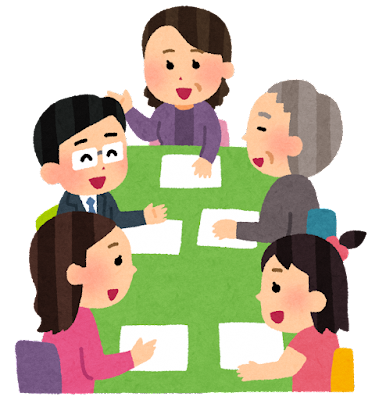 出席希望地区名　前住　所12345678910